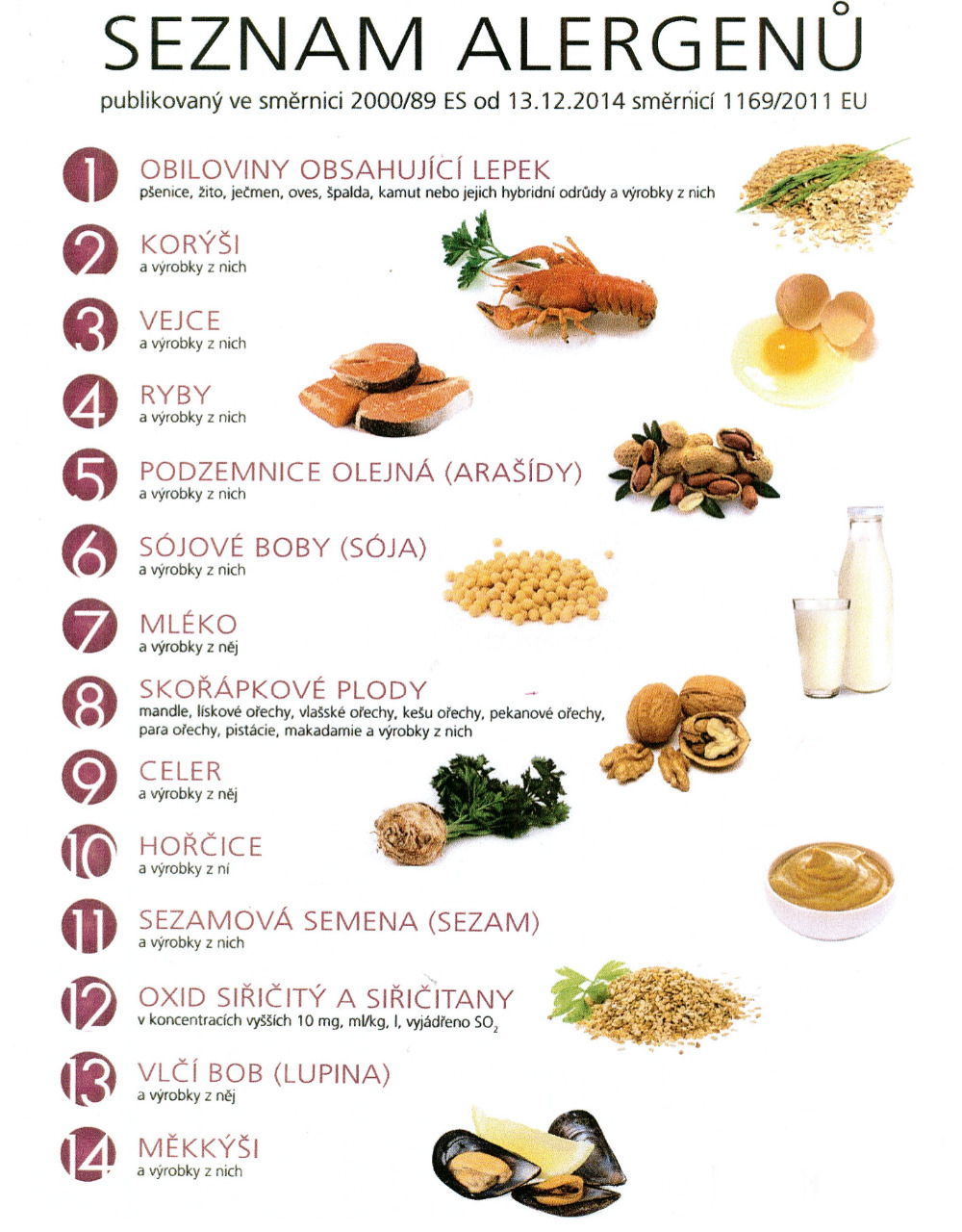 Pondělípolévka:Slepičí vývar s drobením     1,9PondělíPondělíhlavní chod I:Vepřový plátek na žampionech 100g , kynutý knedlík       1,3Pondělíhlavní chod II:Čočka na kyselo 350g, uzené maso 0,08dkg, okurka       1PondělíPondělívečeře:Minutkový vepřový guláš 150g, bramborák   1,3,7PondělíÚterýpolévka:ČočkováÚterýÚterýhlavní chod I:Klobása s rajskou omáčkou 150g, těstoviny 250g      1,3Úterýhlavní chod II:Rizoto z vepřového masa 500g, okurka    1,9,7ÚterýÚterývečeře:Vepřový závitek 100g, dušená rýže 250g   1,3,10ÚterýStředapolévka:Uzený vývar s nudlemi a zeleninou1,9StředaStředahlavní chod I:Pečená vepřová plec 100g, bramborový knedlík, dušený špenát 150g1,3,12Středahlavní chod II:Boloňské špagety se sýrem 250g1,7StředaStředavečeře:Čevabčiči s cibulí 150g, brambor 250g1,3,10StředaČtvrtekpolévka:Špenátová3ČtvrtekČtvrtekhlavní chod I:Hovězí guláš 100g, kynutý knedlík1,3Čtvrtekhlavní chod II:Buchtičky 250g s vanilkovým pudinkem1,3,7ČtvrtekČtvrtekvečeře:Plněné bramborové knedlíky s uzeným masem a cibulkou, kysané dušené zelí 150g1,12ČtvrtekPátekpolévka:Zeleninový vývar s písmenky1,9PátekPátekhlavní chod I:Kuře na paprice, těstoviny 250g1,3Pátekhlavní chod II:Kuřecí řízek 100g, brambor 250g, okurka1,3PátekPátekvečeře:Zapékané francouzské brambory s uzeným masem 500g, okurka  1,3,7,9PátekSobotapolévka:Bramborová1,9SobotaSobotahlavní chod I:Přírodní vepřový steak 100g, dušená rýže 250g1Sobotahlavní chod II:Zapékané šunkové flíčky 500g, okurka1,3,7SobotaSobotavečeře:Kynuté jahodové knedlíky s tvarohem1SobotaNedělepolévka:Hovězí vývar s játrovými knedlíčky a zeleninou1,3,7,9NeděleNedělehlavní chod I:Svíčková na smetaně 100g, kynutý knedlík1,3,7,9,10Nedělehlavní chod II:Smažený karbanátek 150g, bramborová kaše 300g, okurka1,3,7NeděleNedělevečeře:Smažený květák, brambor250g, tatarská omáčka 50g1,3,10